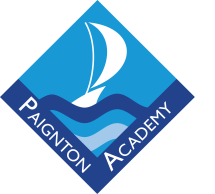 ActivityWhenWhereTeacherEVERY DAYEVERY DAYEVERY DAYEVERY DAYYear 7/8/9 Breakfast ClubBefore School - 8-8:30amWRC LibraryMrs HuntYear 7/8/9 Homework SupportBreak and LunchtimeWRC LibraryMrs HuntYear 7/8/9 Homework SupportMon– Thur 3pm-4pm  Fri 3-3:30pmWRC LibraryMrs HuntMONDAYMONDAYMONDAYMONDAYYear 7/8/9 Maths Support ClubLunchtimeWRC W19Mr PikeYear 11 Chess ClubLunchtimeBRC B29Mr WarrenYear 7/8/9 Chess ClubLunchtimeWRC W20Mr PerriamYear 10/11 Maths 4s ClubLunchtimeBRC B26Miss GlanfieldYear 10/11 Art and Design Catch-UpAfter school 3.15- 4.30pmBRC AB1Miss JulianTUESDAYTUESDAYTUESDAYTUESDAYYear 7/8/9 Maths Support ClubLunchtimeWRC W20Mr PerriamYear 7/8/9 Computer ClubLunchtimeWRC W06Mr Milliner Year 7/8/9 Model MakingLunchtimeLearning SupportMrs BattyeYear 7/8/9 Rock SchoolLunchtimeWRC W44Mrs BidderYear 7/8/9 FIFA Ultimate Team ClubLunchtimeWRC W14Mr HartWarhammer ClubAfter schoolWRC W41Mr WilliamsYear 7/8/9 Drama ClubAfter schoolWRC W45Miss DraperYear 10/11 DofELunchtime & After schoolBRC B35Mr Cook / Mr SobeyVcert Engineering CAD 3-4pm BRC B33Mr MckennaWEDNESDAYWEDNESDAYWEDNESDAYWEDNESDAYYear 7/8/9 Computer ClubLunchtimeWRC W06Mr Milliner Year 7/8/9 “Into Film” Club (BFI)3-4pmWRC W03Mr. ShandYear 7/8/9 Choir LunchtimeWRC W44Mrs BidderYear 10 History Exam QuestLunchtimeBRC BT8Mr WilliamsYear 7/8/9 Languages ClubLunchtimeWRC W17Miss PhillipsYear 11 FIFA ClubLunchtimeBRC VLCMr HarrisYear 11 Chess ClubLunchtimeBRC B29Mr WarrenYear 7/8/9 Yu-Gi-Oh ClubLunchtimeWRC W37Miss LyonYear 10/11 Radio ClubLunchtimeMedia suiteMr RobinsYear 7/8/9/10/11 Bronze/Silver/Gold Science CREST award3-4pmWRC W23Mrs HughesYear 9 DofEAfter school 3-4pmWRC LibraryMr Cook / Mr SobeyYear 7/8/9 Maths All StarsAfter school 3-4pmWCR W47Miss Popham & Mr FrancisYear 7/8/9/10/11 Paignton Academy BandAfter school 3.15–4.15pmWRC W44Mrs BidderTHURSDAYTHURSDAYTHURSDAYTHURSDAYYear 7/8/9 History Homework ClubLunchtimeWRC W05Miss Coombes/ Mr AveryYear 7/8/9 Computer ClubLunchtimeWRC W06Mr Milliner Year 11 FIFA ClubLunchtimeBRC VLCMr HarrisYear 11 Chess ClubLunchtimeBRC B29Mr WarrenYear 7/8/9 Karaoke ClubLunchtimeWRC W44Mrs BidderCareers Drop In Advice3-4pmBR Careers OfficeMrs HayFRIDAYFRIDAYFRIDAYFRIDAYYear 9  Music Stretch & Challenge Group8-8:30amWRC W44Mrs BidderYear 10/11 Senior Choir LunchtimeBRC B24Mrs BidderYear 10 / 11 Debate ClubLunchtimeBRC BT7Mr Love & Mr CrawYear 7/8/9 Art ClubLunchtimeWRC W11Mrs BurnhamYear 10/11 Art and Design Catch-UpAfter school 3.15-4.30pmBRC AB1Miss JulianYear 7/8/9 Yu-Gi-Oh ClubLunchtimeWRC W47Miss PophamYear 10/11 BTEC Music SupportAfter school 
3.00-4.00pmBRC B24Mrs Bidder